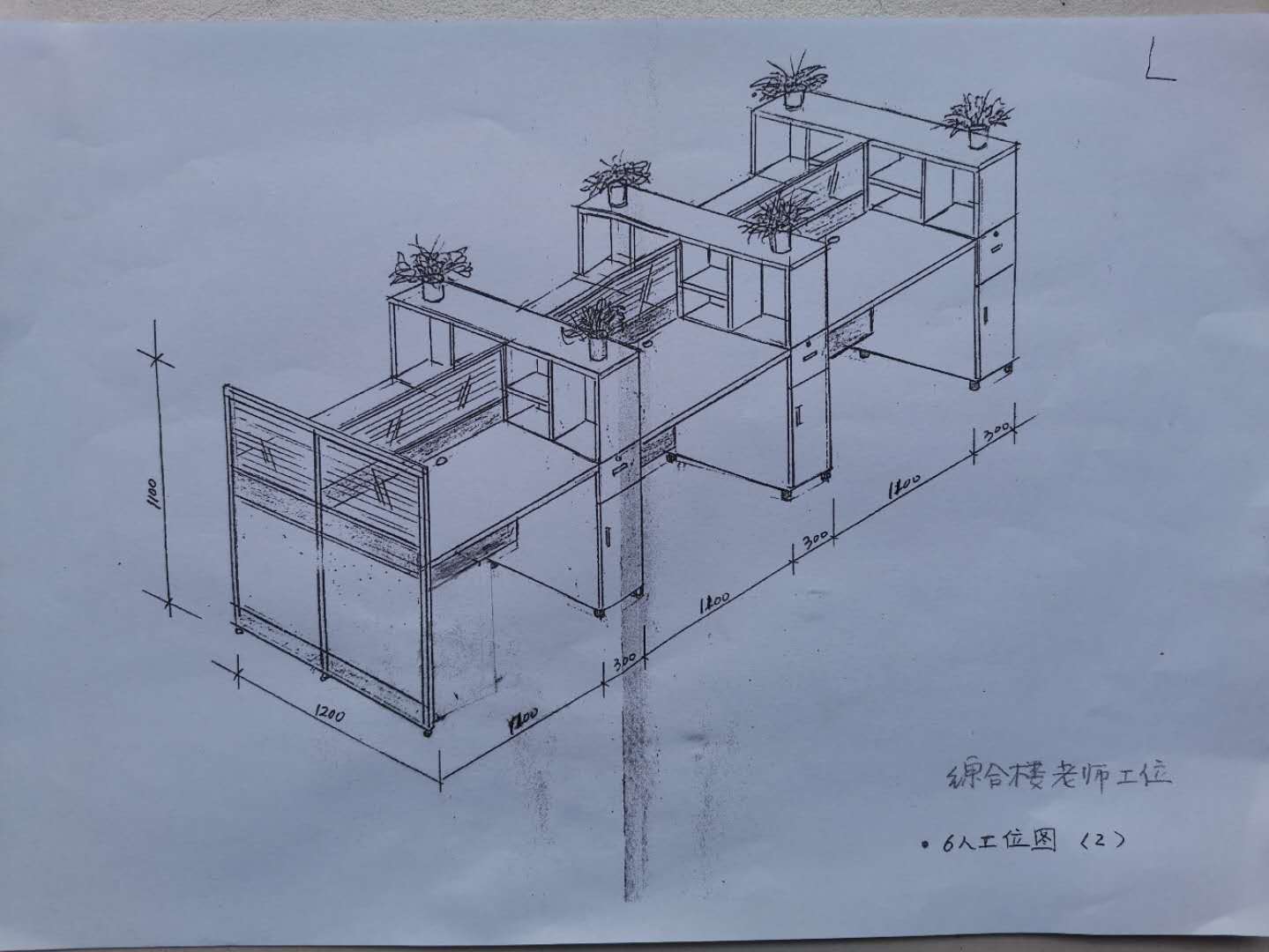 综合办公桌A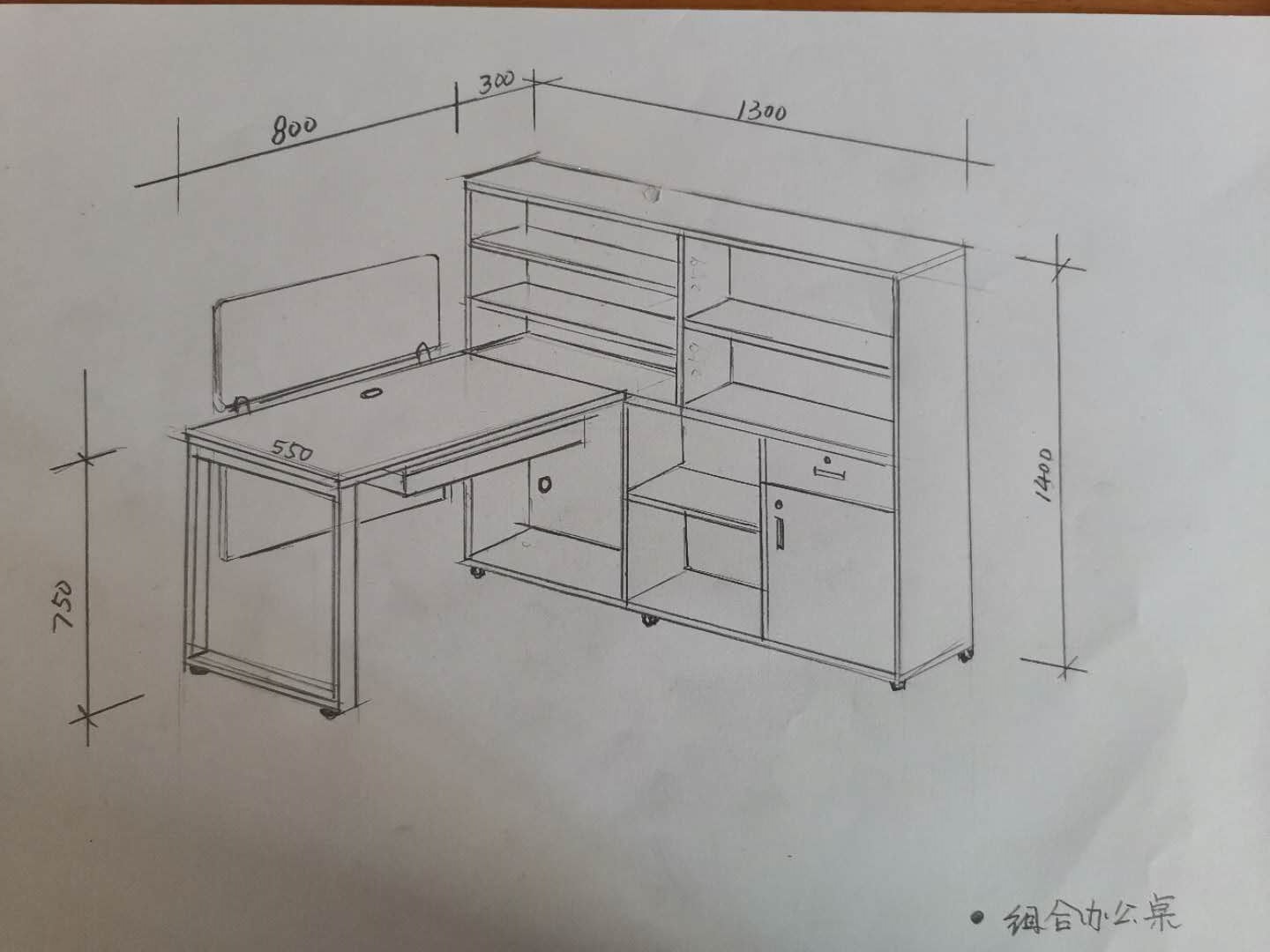 综合办公桌B